Activity Guide 1- External Applicant’s Application CreationAs External ApplicantNote:Resubmit the Application:If the Application is pushed back by FRO or SRO or HR Partner or Program Manager then, the Applicant can resubmit the application after making the necessary changes by following the steps from 1 to 10.Application view:Once when the Application status is changed to “In Review” then the Applicant cannot view or withdraw the Application. They can only Download the ApplicationStepStep DescriptionLogin to Inspira with the Applicant Username and Passwordhttps://hcmunattrn.opc.oracleoutsourcing.com/psp/UNATHTRN/?cmd=login&languageCd=ENG&Go to Main Menu >> Sabbatical - External >> My Applications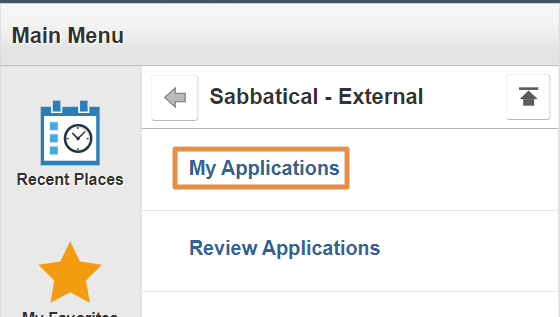 Sabbatical Leave Programme page appears,Select the Year from drop downClick Start Application button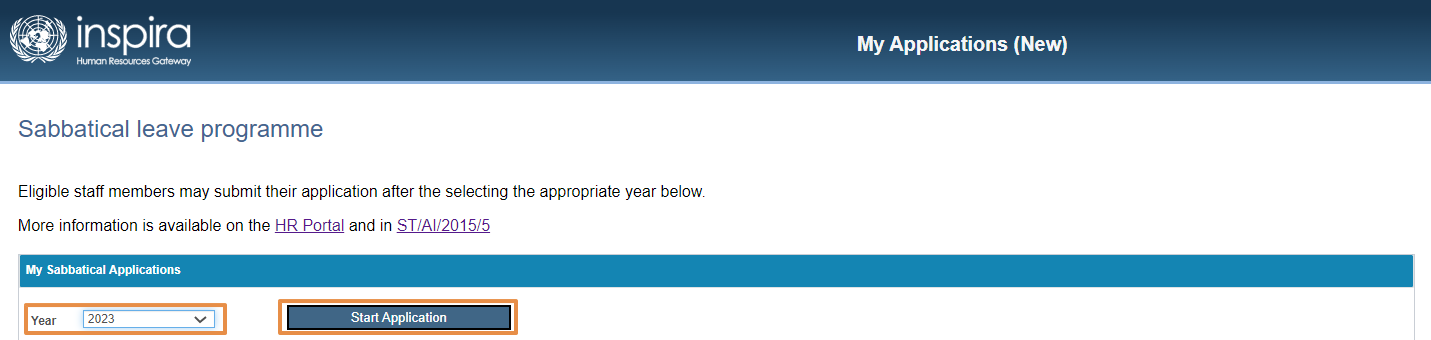 Under Application Details,Go to Personal Information,In Staff Member Details:External user can enter all fields in this section.Gender EmailTelephoneDate of entry on duty (Secretariat) Date of entry on duty (present duty station) Functional titleCategory / level Type of appointment Contract expiration dateDuty stationDepartment / office.Read and enter the Additional Details sectionSelect FRO, SRO and HR PartnerClick Save.Activity Section,It will capture all the activities along with the status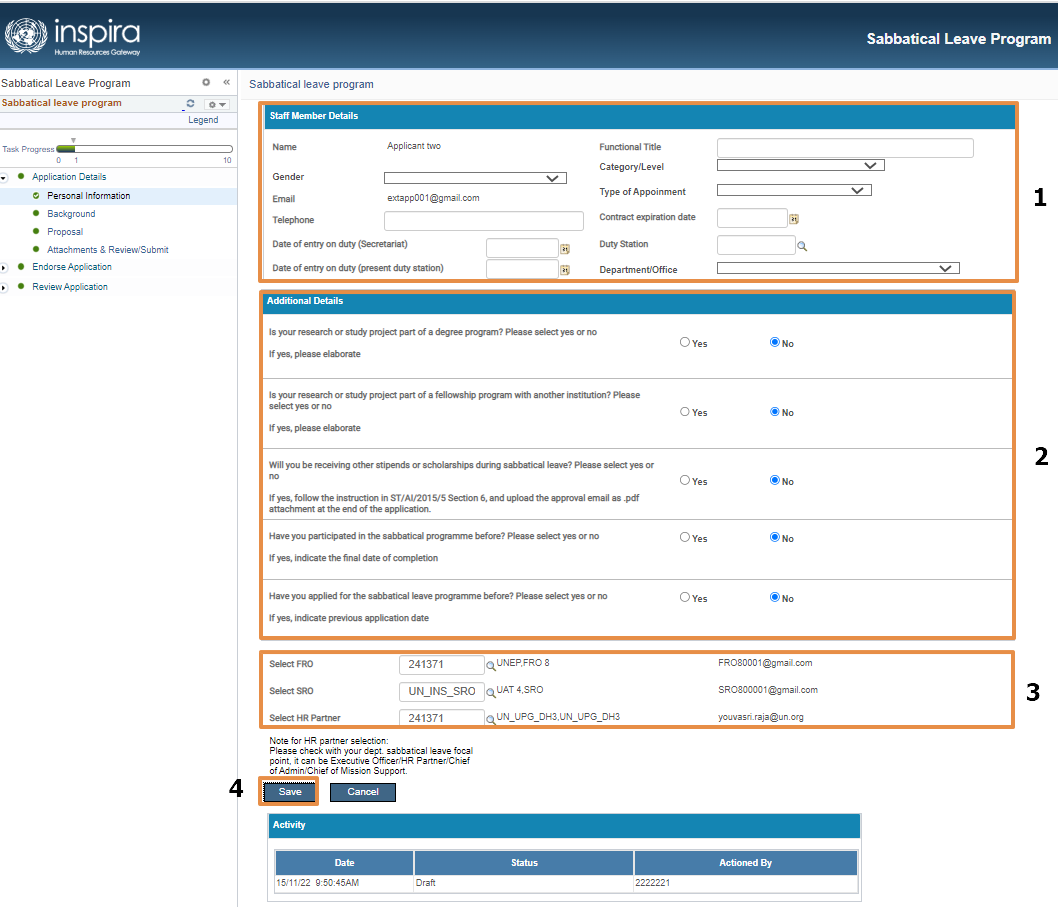 Go to Background Section,1.Complete the Background section.2. Complete the Placement section.3. Click Save.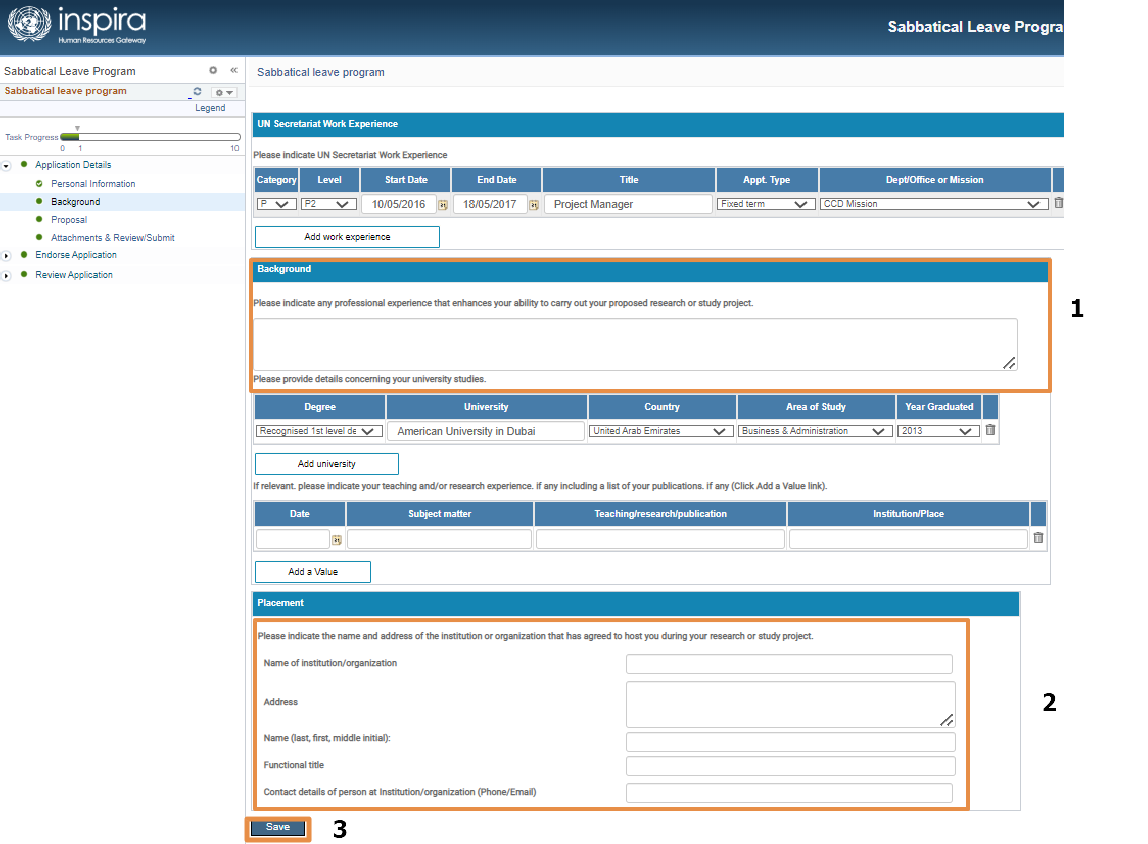 Go to Proposal sectionComplete all the Additional Details which are mandatoryComplete the proposed date of study/projectClick Save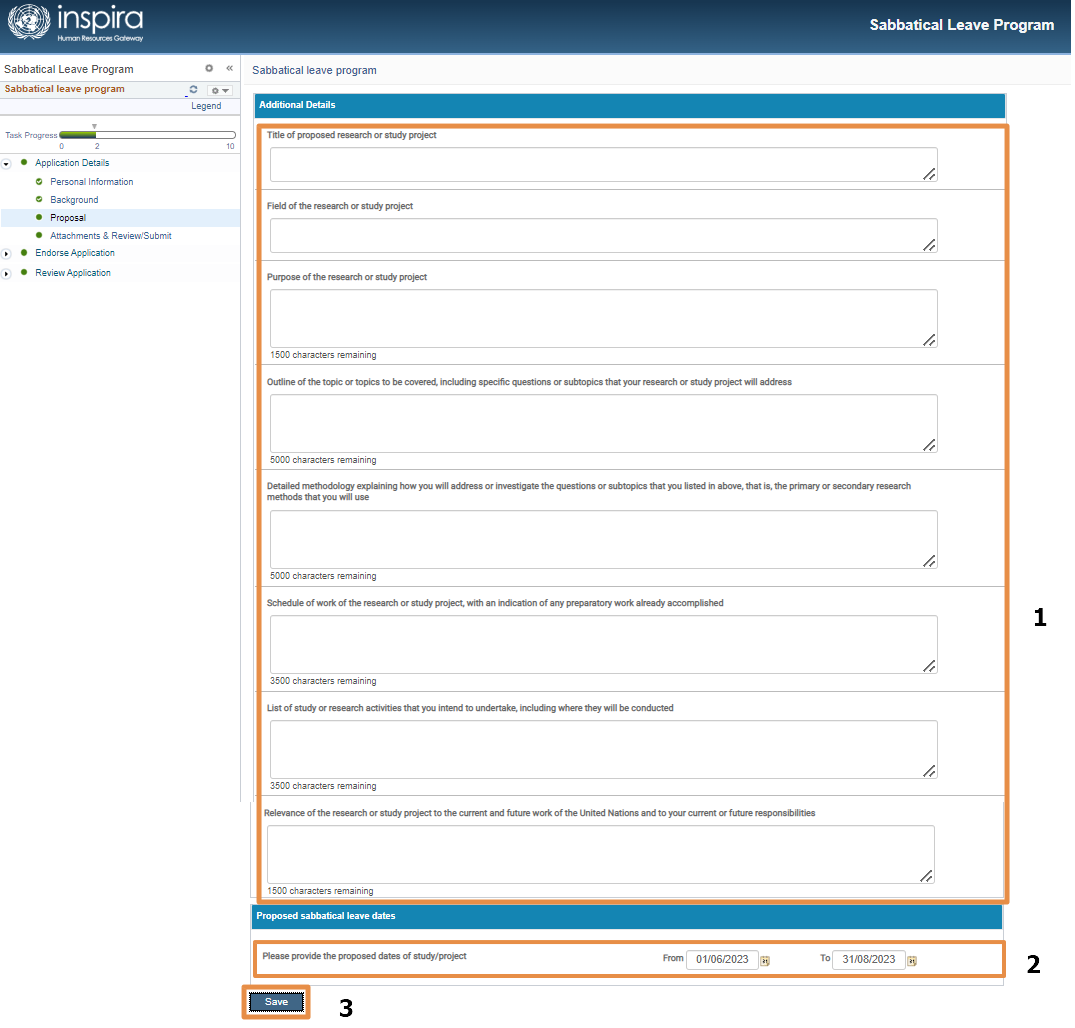 Go to the Attachment & Review/Submit PageAdd the Attachments by clicking the Attachment buttonClick “Browse” to select the fileClick Upload buttonClick Save.Check the Applicant Checklist check boxClick Submit Application.Note:At least one attachment is mandatoryEvery time Applicant checklist must be selected before submitting.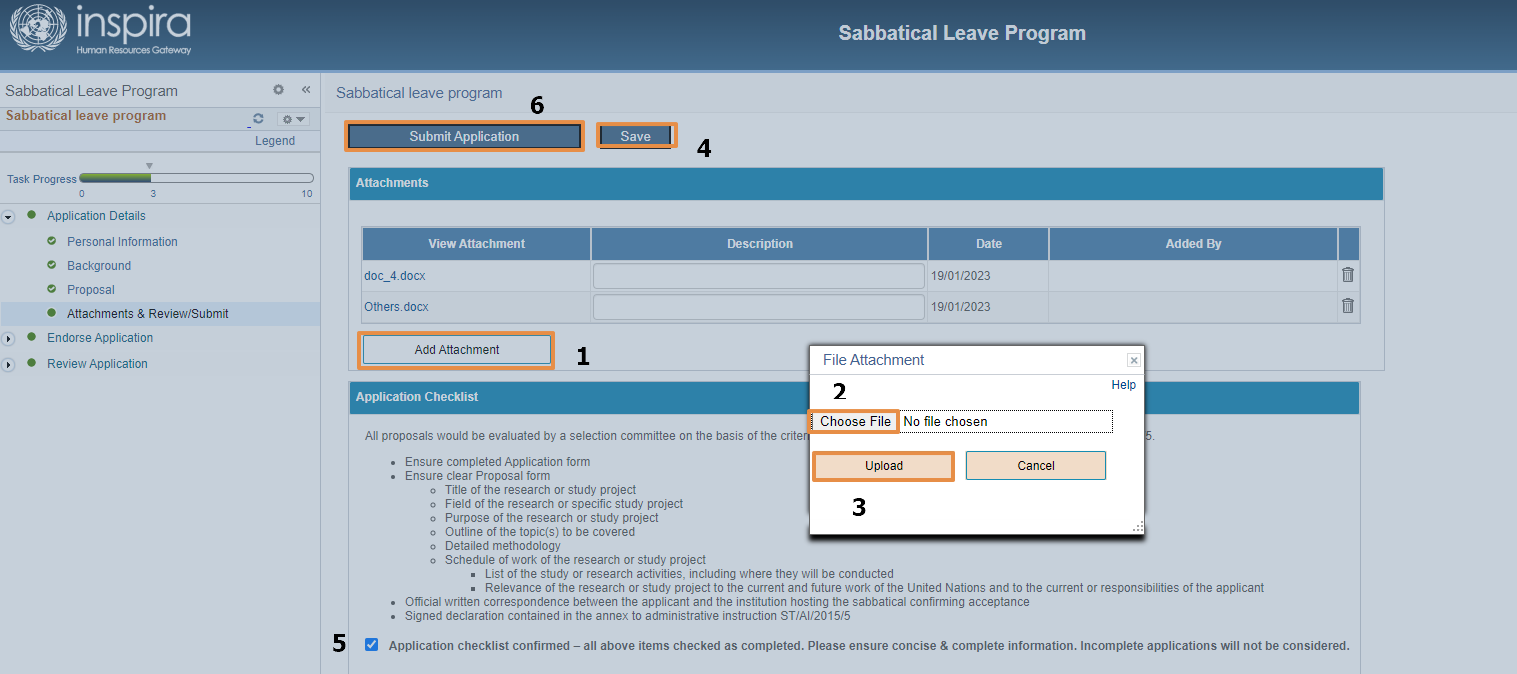 EMAIL:An email will be triggered to FRO on Application submission by Applicant.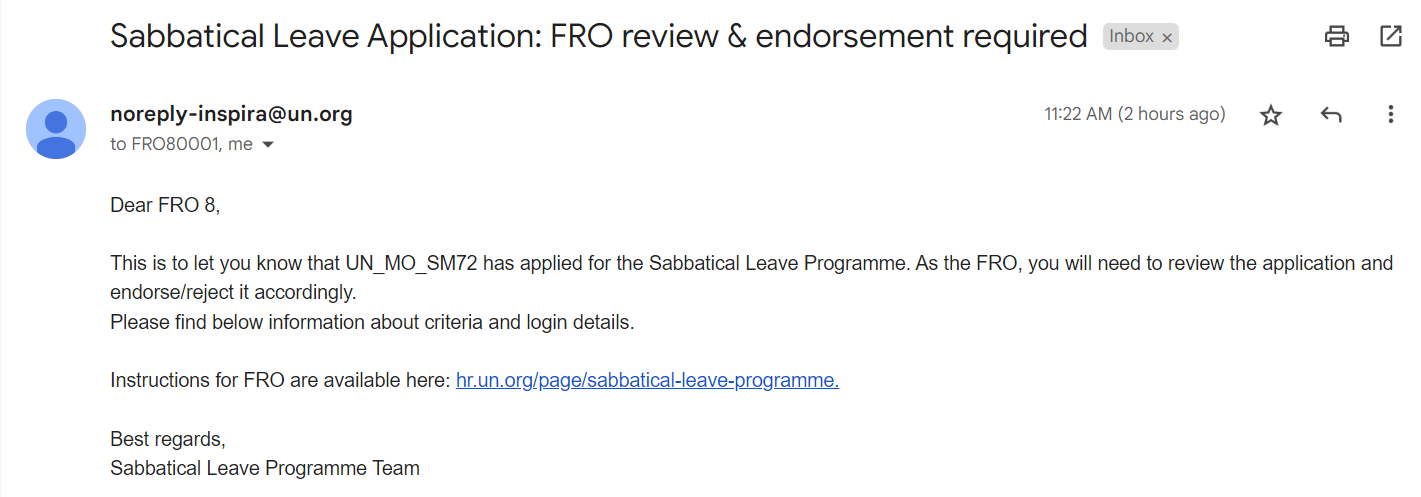 Before submitting, the status of the application will be “Draft”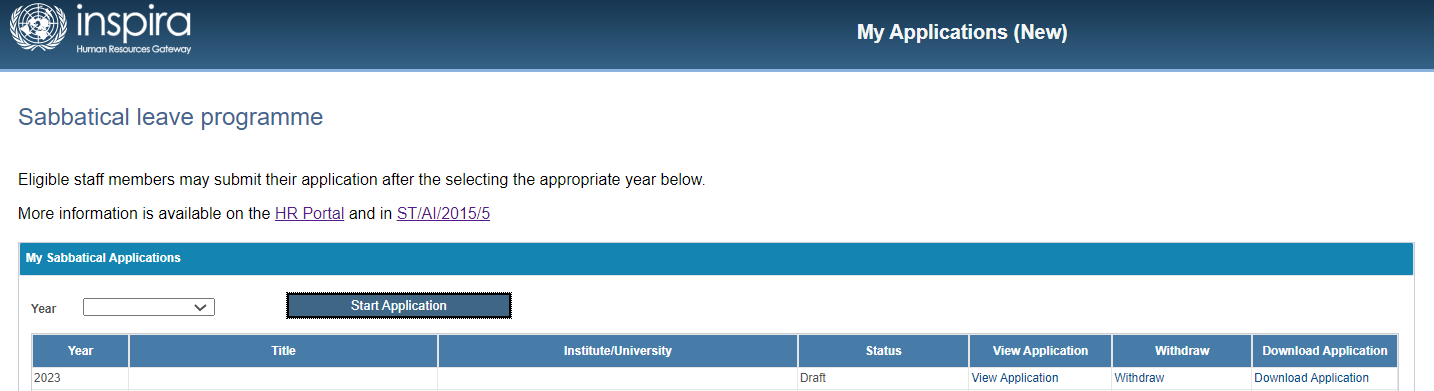 After Submitting the Application, status of the Application will be “Submitted to FRO”And the Activity status will also get updated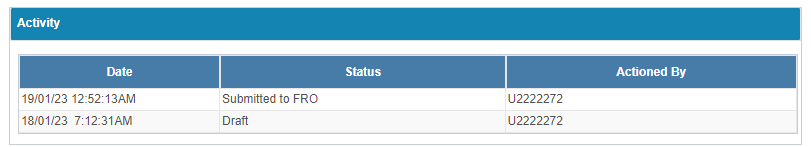 